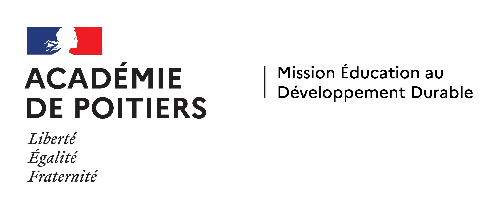 Nom du Territoire Éducatif / Département : ……………………………………………………………………………….. Nom de la personne référente : ………………………………………………………………………………………………Coordonnées mail académique : ……………………………………………………………………….……………………RNE de l’établissement porteur de la demande : …………………..Votre demande concerne-t-elle une première labellisation ou un renouvellement de labellisation ?	 première labellisation E3D		 renouvellement de la labellisation E3D 						Merci de préciser la date de la labellisation précédente : ………….Niveau de la labellisation obtenu antérieurement : 						     engagé 	 apprenant 	 durable 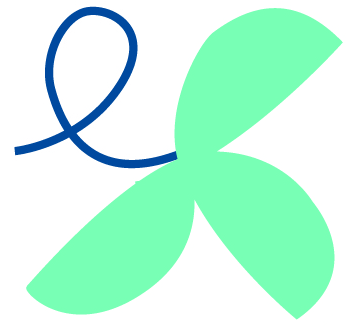 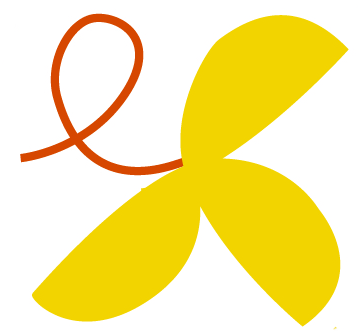 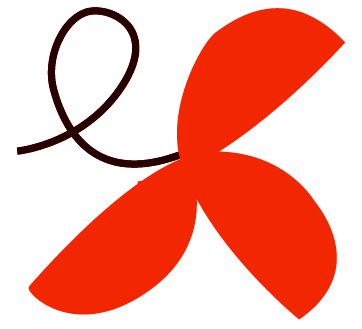 1 - Place de l’EDD dans le pilotage pédagogique du territoireRemarque(s) : 2 - Mobilisation du territoire Éducatif dans la démarcheRemarque(s) : https://www.un.org/sustainabledevelopment/fr/objectifs-de-developpement-durable/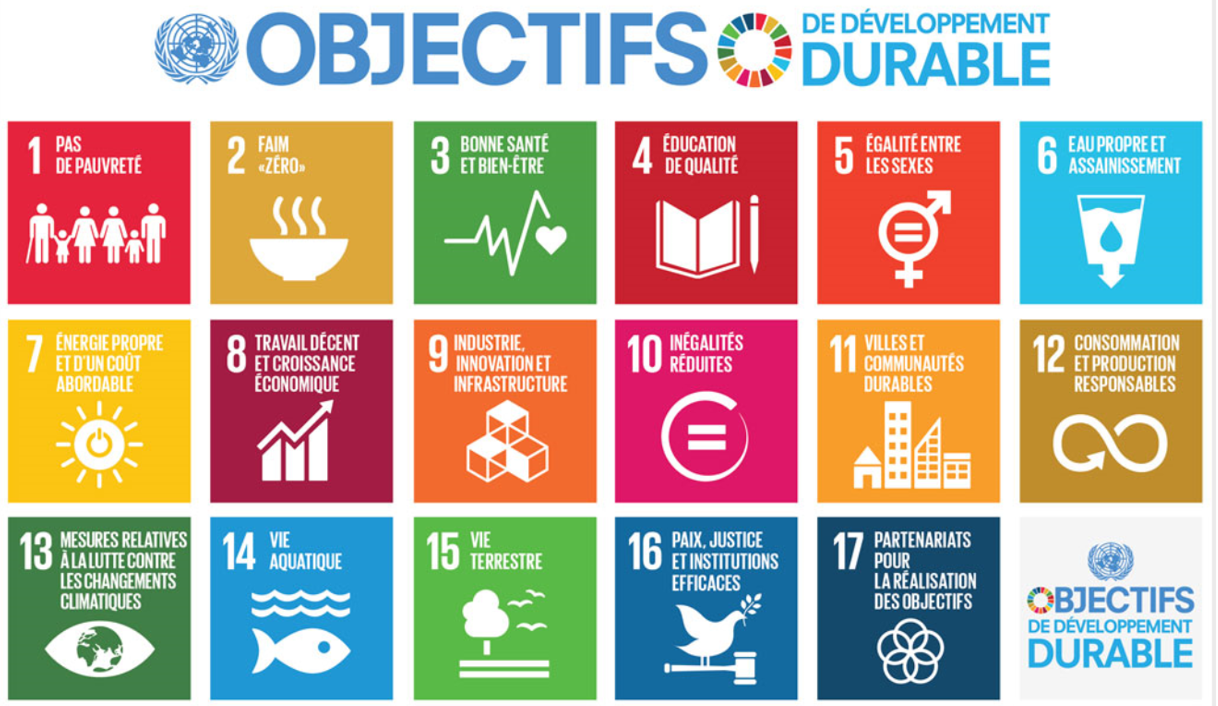 3- Valorisation des actions et projets.Vous pouvez joindre les documents que vous jugerez nécessaires pour motiver la demande de labellisation de votre territoire (exemples = compte-rendu de comités de pilotage, productions, photographies…).Pour information, les candidatures à la labellisation E3D sont évaluées selon l’échelle descriptive globale ci-dessous.Comité de pilotage EDD pour le territoireComité de pilotage EDD pour le territoireComité de pilotage EDD pour le territoireComité de pilotage EDD pour le territoireComité de pilotage EDD pour le territoireLe territoire éducatif dispose d’un comité de pilotageOuiOuiNonNonComposition : Composition : Composition : Composition : Composition : Activité du comité de pilotage du territoireActivité du comité de pilotage du territoireActivité du comité de pilotage du territoireActivité du comité de pilotage du territoireActivité du comité de pilotage du territoire- établissement d’un diagnostic et de recommandationsOuiOuiNonNon- coordination des projets et actions EDDOuiOuiNonNon- coordination d’un parcours inter-degré cohérent de l’élèveOuiOuiNonNonMobilisation des écoles et établissements labellisés E3D dans le territoireMobilisation des écoles et établissements labellisés E3D dans le territoireMobilisation des écoles et établissements labellisés E3D dans le territoireMobilisation des écoles et établissements labellisés E3D dans le territoireMobilisation des écoles et établissements labellisés E3D dans le territoire- au moins 20 % des structures sont labellisées OuiOuiNonNonau moins 2 unités d’enseignement pour les territoires éducatifs inférieurs à 10 unités, au-delà, 20% des unités d’enseignement du territoire éducatifau moins 2 unités d’enseignement pour les territoires éducatifs inférieurs à 10 unités, au-delà, 20% des unités d’enseignement du territoire éducatifau moins 2 unités d’enseignement pour les territoires éducatifs inférieurs à 10 unités, au-delà, 20% des unités d’enseignement du territoire éducatifau moins 2 unités d’enseignement pour les territoires éducatifs inférieurs à 10 unités, au-delà, 20% des unités d’enseignement du territoire éducatifau moins 2 unités d’enseignement pour les territoires éducatifs inférieurs à 10 unités, au-delà, 20% des unités d’enseignement du territoire éducatif- entre 50 % et 80 % des structures sont labelliséesOuiOuiNonNon- au moins 80 % des structures sont labelliséesOuiOuiNonNonListe des écoles et établissements labellisés du territoire : Nombre total d’élèves : Liste des écoles et établissements labellisés du territoire : Nombre total d’élèves : Liste des écoles et établissements labellisés du territoire : Nombre total d’élèves : Liste des écoles et établissements labellisés du territoire : Nombre total d’élèves : Liste des écoles et établissements labellisés du territoire : Nombre total d’élèves : Implication des différentes catégories de personnel et des éco-déléguésImplication des différentes catégories de personnel et des éco-déléguésImplication des différentes catégories de personnel et des éco-déléguésImplication des différentes catégories de personnel et des éco-déléguésImplication des différentes catégories de personnel et des éco-déléguésFormation du personnelFormation du personnelOuiOuiNonPréciser :Préciser :Préciser :Préciser :Préciser :Partenariat entre éco-délégués des structuresPartenariat entre éco-délégués des structuresOuiOuiNonPréciser : Préciser : Préciser : Préciser : Préciser : Interventions des éco-délégués auprès des collectivités territorialesInterventions des éco-délégués auprès des collectivités territorialesOuiOuiNonPréciser : Préciser : Préciser : Préciser : Préciser : Partenaires associésPartenaires associésPartenaires associésPartenaires associésPartenaires associésSollicitation de partenaires extérieurs dont les collectivités territorialesSollicitation de partenaires extérieurs dont les collectivités territorialesOuiOuiNonPréciser : Préciser : Préciser : Préciser : Préciser : Actions et projets inter-structuresActions et projets inter-structuresActions et projets inter-structuresMise en place d’actions ou projets inter-écoles, inter-établissements ou inter-degrésOuiNonPréciser : Préciser : Préciser : Référence aux ODDRéférence aux ODDRéférence aux ODDLes actions et projets inter-structures s’inscrivent dans les ODD 2030OuiNonPréciser : Préciser : Préciser : Parcours EDD de l’élèveParcours EDD de l’élèveParcours EDD de l’élèveLe territoire propose un parcours d’EDD de l’élève, coordonné et cohérentOuiNonPréciser : Préciser : Préciser : Impact sur le fonctionnement des écoles et établissements du territoireImpact sur le fonctionnement des écoles et établissements du territoireImpact sur le fonctionnement des écoles et établissements du territoireUne modification globale du fonctionnement des structures permet d’identifier le territoire à l’EDDOuiNonPréciser : Préciser : Préciser : Valorisation dans la communauté éducativeValorisation dans la communauté éducativeValorisation dans la communauté éducativeMise en valeur des actions, projets, parcours dans la communauté éducativeOuiNonPréciser : Préciser : Préciser : Valorisation dans les médias locauxValorisation dans les médias locauxValorisation dans les médias locauxMise en valeur des actions, projets dans les médias locauxOuiNonPréciser : Préciser : Préciser : Valorisation coordonnées avec les collectivités territorialesValorisation coordonnées avec les collectivités territorialesValorisation coordonnées avec les collectivités territorialesActions de communication coordonnées avec les collectivités territoriales de rattachementOuiNonPréciser : Préciser : Préciser : Éthique du développement durableÉthique du développement durableÉthique du développement durableMise en place d’une éthique DD (exemple = adhésion à une charte)OuiNonPréciser : Préciser : Préciser : AxesCritèresDescripteursDescripteursDescripteursAxesCritèresTerritoire éducatif engagé E3DTerritoire éducatif apprenant E3DTerritoire éducatif durable E3DPilotage et acteursPilotes / Comité de pilotage, place dans les instancesExistence d'un comité d'EDD de territoire. Il établit un diagnostic global et des recommandations.Le comité de l'EDD du territoire assure la coordination et la progressivité des projets et des actions EDD.Le comité de l'EDD assure la coordination d'un parcours de l'élève cohérent.Pilotage et acteursPilotes / Comité de pilotage, place dans les instancesExistence d'un comité d'EDD de territoire. Il établit un diagnostic global et des recommandations.Le comité de l'EDD du territoire assure la coordination et la progressivité des projets et des actions EDD.Le comité de l'EDD assure la coordination d'un parcours de l'élève cohérent.Pilotage et acteursPilotes / Comité de pilotage, place dans les instancesExistence d'un comité d'EDD de territoire. Il établit un diagnostic global et des recommandations.Le comité de l'EDD du territoire assure la coordination et la progressivité des projets et des actions EDD.Le comité de l'EDD assure la coordination d'un parcours de l'élève cohérent.Pilotage et acteursMobilisation des écoles et établissements dans l'E3DAu moins 20 % des structures sont labellisées E3D (au moins 2 unités d'enseignement pour les territoires de moins de 10 unités).Au moins 50 % des structures scolaires sont labellisées E3D sur le territoire.Au moins 80% des structures scolaires sont labellisées E3D sur le territoire.Pilotage et acteursMobilisation des personnels et des éco-déléguésUne partie du personnel est formée à l'EDD, des partenariats entre éco-délégués ont lieu entre différents établissements.La formation à l'EDD des personnels du territoire se met en place progressivement et les écodélégués des différents établissements travaillent ensemble.Les personnels sont formés à l'EDD. Les éco-délégués des établissements oeuvrent ensemble, ils sont des acteurs engagés et centraux, qui peuvent intervenir auprès des instances délibératives des collectivités territoriales de rattachement.Pilotage et acteursPartenaires associésLes collectivités territoriales concernées sont engagées.Des partenariats pérennes et structurants existent sur le territoire.Une stratégie de pérennisation de la démarche est établie avec les partenaires institutionnels locaux.Pilotage et acteursPartenaires associésLes collectivités territoriales concernées sont engagées.Des partenariats pérennes et structurants existent sur le territoire.Une stratégie de pérennisation de la démarche est établie avec les partenaires institutionnels locaux.Démarche globaleIntégration dans les enseignementsDes actions inter-écoles ou inter-degrés sont mises en place en lien avec des ODD et en articulation avec les enseignements.Des projets EDD inter-écoles, inter-établissements ou inter-degrés, sont mises en place de façon coordonnée.Des projets d'EDD remarquables, coordonnés et transférables sont organisés sur le territoire.

Le territoire propose un parcours d'EDD de l'élève, coordonné et cohérent, si possible de la maternelle au lycée.

Une modification globale du fonctionnement des écoles et établissements du territoire permet de l'identifier comme un territoire contribuant au DD.Démarche globaleActions inter-structuresDes actions inter-écoles ou inter-degrés sont mises en place en lien avec des ODD et en articulation avec les enseignements.Des projets EDD inter-écoles, inter-établissements ou inter-degrés, sont mises en place de façon coordonnée.Des projets d'EDD remarquables, coordonnés et transférables sont organisés sur le territoire.

Le territoire propose un parcours d'EDD de l'élève, coordonné et cohérent, si possible de la maternelle au lycée.

Une modification globale du fonctionnement des écoles et établissements du territoire permet de l'identifier comme un territoire contribuant au DD.Démarche globaleMise en place d'un parcours EEDes actions inter-écoles ou inter-degrés sont mises en place en lien avec des ODD et en articulation avec les enseignements.Des projets EDD inter-écoles, inter-établissements ou inter-degrés, sont mises en place de façon coordonnée.Des projets d'EDD remarquables, coordonnés et transférables sont organisés sur le territoire.

Le territoire propose un parcours d'EDD de l'élève, coordonné et cohérent, si possible de la maternelle au lycée.

Une modification globale du fonctionnement des écoles et établissements du territoire permet de l'identifier comme un territoire contribuant au DD.Démarche globaleMise en place d'un parcours EEDes actions inter-écoles ou inter-degrés sont mises en place en lien avec des ODD et en articulation avec les enseignements.Des projets EDD inter-écoles, inter-établissements ou inter-degrés, sont mises en place de façon coordonnée.Des projets d'EDD remarquables, coordonnés et transférables sont organisés sur le territoire.

Le territoire propose un parcours d'EDD de l'élève, coordonné et cohérent, si possible de la maternelle au lycée.

Une modification globale du fonctionnement des écoles et établissements du territoire permet de l'identifier comme un territoire contribuant au DD.Démarche globaleModification globale des structuresDes actions inter-écoles ou inter-degrés sont mises en place en lien avec des ODD et en articulation avec les enseignements.Des projets EDD inter-écoles, inter-établissements ou inter-degrés, sont mises en place de façon coordonnée.Des projets d'EDD remarquables, coordonnés et transférables sont organisés sur le territoire.

Le territoire propose un parcours d'EDD de l'élève, coordonné et cohérent, si possible de la maternelle au lycée.

Une modification globale du fonctionnement des écoles et établissements du territoire permet de l'identifier comme un territoire contribuant au DD.Démarche globaleModification globale des structuresDes actions inter-écoles ou inter-degrés sont mises en place en lien avec des ODD et en articulation avec les enseignements.Des projets EDD inter-écoles, inter-établissements ou inter-degrés, sont mises en place de façon coordonnée.Des projets d'EDD remarquables, coordonnés et transférables sont organisés sur le territoire.

Le territoire propose un parcours d'EDD de l'élève, coordonné et cohérent, si possible de la maternelle au lycée.

Une modification globale du fonctionnement des écoles et établissements du territoire permet de l'identifier comme un territoire contribuant au DD.Rayonnement extérieurVisibilité et lisibilité de la démarche E3DLes actions inter-écoles ou inter-dégrés sont mises en valeur dans la communauté éducative et les médias locaux.Des actions de communication et de valorisation des actions sont menées et mises en place, en coordination avec les collectivités territoriales de rattachement.Le parcours, les projets et actions sont valorisés à l'échelle du territoire comme des exemples à transférer.

Une éthique du développement durable sur le territoire se met en place par exemple sous la forme de l'adhésion à une charte.Rayonnement extérieurCommunication en direction de la communauté éducativeLes actions inter-écoles ou inter-dégrés sont mises en valeur dans la communauté éducative et les médias locaux.Des actions de communication et de valorisation des actions sont menées et mises en place, en coordination avec les collectivités territoriales de rattachement.Le parcours, les projets et actions sont valorisés à l'échelle du territoire comme des exemples à transférer.

Une éthique du développement durable sur le territoire se met en place par exemple sous la forme de l'adhésion à une charte.Rayonnement extérieurValorisation dans les médias locaux ou régionauxLes actions inter-écoles ou inter-dégrés sont mises en valeur dans la communauté éducative et les médias locaux.Des actions de communication et de valorisation des actions sont menées et mises en place, en coordination avec les collectivités territoriales de rattachement.Le parcours, les projets et actions sont valorisés à l'échelle du territoire comme des exemples à transférer.

Une éthique du développement durable sur le territoire se met en place par exemple sous la forme de l'adhésion à une charte.